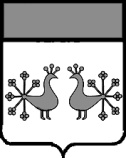 Ивановская областьВерхнеландеховский муниципальный районА Д М И Н И С Т Р А Ц И ЯВЕРХНЕЛАНДЕХОВСКОГО МУНИЦИПАЛЬНОГО РАЙОНАП О С Т А Н О В Л Е Н И Еот  17. 01. 2019     №   9  – п		пос.Верхний ЛандехО комиссии по землепользованию и застройке  сельских поселений Верхнеландеховского муниципального районаВ целях урегулирования вопросов в сфере градостроительной деятельности на территории 	 сельских поселений, руководствуясь  Федеральным  законом от 06.10.2003 №131-ФЗ «Об общих принципах организации местного самоуправления в Российской Федерации»: Утвердить:1. Положение о комиссии по землепользованию и застройке сельских поселений Верхнеландеховского муниципального района (приложение 1).2. Состав комиссии по землепользованию и застройке сельских поселений Верхнеландеховского муниципального района (приложение 2).3. Порядок направления в Комиссию предложений заинтересованных лиц по подготовке проектов о внесении изменений в правила землепользования и застройки сельских поселений (приложение 3).Глава Верхнеландеховскогомуниципального района                                                          Н.Н.СмирноваУтвержденопостановлением администрацииВерхнеландеховскогомуниципального районаот   17. 01.2019  №  9 - п(приложение  1)ПОЛОЖЕНИЕ о комиссии по землепользованию и застройке сельских поселенийВерхнеландеховского муниципального района1. Комиссия по землепользованию и застройке сельских поселений  Верхнеландеховского муниципального района (далее – Комиссия) является постоянно действующим консультативным органом при Главе Верхнеландеховского муниципального района и формируется для обеспечения реализации Правил землепользования и застройки сельских поселений Верхнеландеховского муниципального района Ивановской области (далее - Правила).2. Комиссия в своей деятельности руководствуется Градостроительным кодексом Российской Федерации, Земельным кодексом Российской Федерации, Федеральным законом «Об общих принципах организации местного самоуправления в Российской Федерации», иными законами и нормативными правовыми актами Российской Федерации и Ивановской области, нормативными правовыми актами органов местного самоуправления Верхнеландеховского муниципального района,  определяющими основные направления современного социально –  экономического и градостроительного развития  сельских поселений Верхнеландеховского муниципального района, охраны и использования его культурного наследия, окружающей среды и природных ресурсов.Комиссия формируется на основании постановления администрации Верхнеландеховского муниципального района и осуществляет свою деятельность в соответствии с Правилами, положением о Комиссии, иными документами, регламентирующими ее деятельность.3.Комиссия является постоянно действующим органом администрации Верхнеландеховского муниципального района при управлении муниципального хозяйства.4. Комиссия осуществляет следующие функции:1) рассматривает предложения о внесении изменения в Правила;	2) осуществляет подготовку заключения, в котором содержатся рекомендации о внесении в соответствии с поступившим предложением изменения в Правила или об отклонении такого предложения с указанием причин отклонения, и направляет это заключение главе Верхнеландеховского муниципального района;	3) организует и проводит публичные слушания по проекту о внесении изменений в Правила в порядке, предусмотренном Уставом Верхнеландеховского муниципального района, в соответствии с Градостроительным кодексом Российской Федерации.	4) подготавливает Главе Верхнеландеховского муниципального района заключения по результатам публичных слушаний, в том числе содержащие предложения о предоставлении специальных согласований и разрешений на отклонения от Правил, предложения по досудебному урегулированию споров в связи с обращениями физических и юридических лиц по поводу решений, касающихся вопросов землепользования и застройки; 5) организует подготовку предложений о внесении изменений в Правила в установленном порядке, а также проектов нормативных правовых актов, иных документов, связанных с реализацией и применением Правил;6) иные полномочия, установленные правовыми актами Верхнеландеховского муниципального района.5.Осуществляет свою деятельность в форме заседаний. Деятельностью Комиссии руководит председатель Комиссии, назначаемый Главой Верхнеландеховского муниципального района. Председатель комиссии назначает и ведет заседания Комиссии, подписывает протоколы заседаний Комиссии.	6. Организацию подготовки заседаний Комиссии и ведение делопроизводства (в том числе протоколов комиссии) осуществляет секретарь Комиссии.	Информирование членов Комиссии о проведении заседаний Комиссии организуется секретарем Комиссии.	Председательствует на заседании председатель Комиссии или в случае его отсутствия – заместитель председателя. При отсутствии обоих заседание ведет член Комиссии, уполномоченный председателем Комиссии.	7. Все члены Комиссии обладают равными правами при обсуждении рассматриваемых на заседании вопросов.8. Любой член Комиссии ее решением освобождается от участия в голосовании по конкретному вопросу в случае, если он имеет прямую финансовую заинтересованность, или находится в родственных отношениях с заявителем, по поводу которой рассматривается вопрос.	9. Комиссия правомочна принимать решения, если на ее заседании присутствует не менее трех членов Комиссии. Решение Комиссии считается принятым, если за него проголосовало более половины членов Комиссии, присутствующих на заседании Комиссии. В случае, если в ходе голосования голоса членов Комиссии распределились поровну, голос председателя Комиссии является решающим.10. Решение Комиссии оформляется протоколом, к которому могут прилагаться копии материалов, связанных с темой заседания. В течение трех рабочих дней протокол должен быть подписан председателем Комиссии, в случае его отсутствия – председательствующим на заседании Комиссии заместителем председателя Комиссии, и секретарем Комиссии.11. Комиссия имеет свой архив, в котором содержатся протоколы всех ее заседаний, другие материалы, связанные с деятельностью Комиссии.Протоколы заседаний Комиссии являются открытыми для всех заинтересованных лиц, которые могут получать копии протоколов.	12. В целях детальной проработки вопросов градостроительной деятельности, являющихся предметом рассмотрения Комиссии, могут создаваться рабочие группы с участием членов Комиссии, специалистов (экспертов) в области градостроительной деятельности.	13.  Деятельность рабочих групп организует председатель Комиссии.	14.  Организационно-техническое обеспечение деятельности Комиссии осуществляет управление муниципального хозяйства администрация Верхнеландеховского муниципального района.Утвержденпостановлением администрацииВерхнеландеховскогомуниципального районаот    17. 01. 2019   №  9 - п(приложение  2)СОСТАВкомиссии по землепользованию и застройке сельских поселений Верхнеландеховского муниципального районаКрылов В.А.    –  председатель комиссии, начальник управления                               муниципального  хозяйства  администрации                                 Верхнеландеховского  муниципального района; Смирнова Н.В. – заместитель председателя комиссии, начальник отдела                                строительства, архитектуры и  благоустройства управления                              муниципального хозяйства администрации                             Верхнеландеховского муниципального района; Богаткова А.В. –  секретарь комиссии, главный экономист отдела ЖКХ и                               дорожной деятельности управления муниципального                               хозяйстваЧлены комиссии:Грицкевич М.М. –   ведущий специалист отдела строительства, архитектуры и                                 благоустройства управления муниципального хозяйства;Соловьева А.В. –   консультант управления социально-экономического                                 развития  администрации района;Линник И.А.     –   Глава Мытского сельского поселения;Царева Г.А.      –   Глава Симаковского сельского поселения;Царева Т.А.      –   Глава Кромского сельского поселенияУтвержденпостановлением администрацииВерхнеландеховскогомуниципального районаот     17. 01. 2019   №  9 -п(приложение  3)Порядок направления в Комиссию предложений по подготовке проектоввнесения изменений в ПЗЗ сельских поселенийВерхнеландеховского муниципального района1. Подготовка проектов внесения изменений в ПЗЗ сельских поселений Верхнеландеховского муниципального района осуществляется с учетом предложений заинтересованных лиц.2. Предложения по подготовке проекта о внесении изменений в ПЗЗ сельских поселений Верхнеландеховского муниципального района (далее - предложение) могут быть направлены заинтересованными лицами почтой по адресу: 155210, Ивановская область, Верхнеландеховский район, п.Верхний Ландех, ул.Комсомольская, дом 6. Письменное обращение по электронной почте направляется по следующему адресу: stroi@vlandeh-admin.ru с пометкой "В комиссию по  землепользованию и застройке сельских поселений  Верхнеландеховского муниципального района.3. Предложения заинтересованных лиц должны быть датированы, изложены в письменном виде (напечатаны либо написаны разборчивым почерком) с указанием фамилии, имени, отчества гражданина, места его жительства или наименования юридического лица, адреса места нахождения юридического лица, почтового адреса, по которому может быть направлен ответ. Предложение должно быть подписано заинтересованным лицом.В случае необходимости, в подтверждение своих доводов к предложению прилагаются соответствующие документы и материалы либо их копии.4. Комиссия вправе не вступать в переписку с заинтересованными лицами, направившими свои предложения. Направленные в Комиссию документы и материалы возврату не подлежат.5. Предложения, поступившие в Комиссию после представления проекта о внесении изменений в ПЗЗ Главе Верхнеландеховского муниципального района, не рассматриваются.6. Рассмотрение предложений Комиссией осуществляется в порядке, установленном действующим законодательством и муниципальными нормативными правовыми актами.